             КАРАР                                                           ПОСТАНОВЛЕНИЕ       25 апрель 2022 йыл                      № 22                           25 апреля 2022 г.Об утверждении Положения о службе охраны труда (о специалисте по охране труда) в администрации  сельского поселения Дуван-Мечетлинский сельсовет муниципального района  Мечетлинский  район                                     Республики Башкортостан         В соответствии с Трудовым кодексом Российской Федерации,  постановлением Министерства труда и социального развития Российской Федерации "Об утверждении рекомендаций по организации службы охраны труда в организации" от 08.02.2000 г. № 14, администрация сельского поселения Дуван-Мечетлинский сельсовет муниципального района  Мечетлинский  район Республики Башкортостан п о с т а н о в л я е т :1. Утвердить Положение о службе охраны труда (о специалисте по охране труда) в администрации сельского поселения Дуван-Мечетлинский сельсовет муниципального района  Мечетлинский  район Республики Башкортостан (прилагается).2. Контроль за выполнением настоящего распоряжения оставляю за собой.Глава  сельского поселения                                                           А.Ю.ФазыловПриложениеУТВЕРЖДЕНОПостановлением администрации сельского поселения Дуван-Мечетлинский сельсовет муниципального района  Мечетлинский  район Республики Башкортостанот 25 апреля 2022г. № 22ПОЛОЖЕНИЕо службе охраны труда (о специалисте по охране труда)Настоящее Положение разработано в соответствии со ст. 217 ТК РФ, постановлением Министерства труда и социального развития Российской Федерации "Об утверждении рекомендаций по организации службы охраны труда в организации" от 08.02.2000 г. № 14 и другими нормативными правовыми актами Российской Федерации по охране труда.1.      Общие положения 1.1. Общее управление охраной труда в учреждении осуществляет ее руководитель.1.2. Организация работы по обеспечению охраны труда в  администрации сельского поселения Дуван-Мечетлинский сельсовет муниципального района Мечетлинский район Республики Башкортостан и контроль ее состояния осуществляется службой охраны труда в лице специалиста по охране труда.1.3. Специалист по охране труда  подчиняется непосредственно руководителю.1.4. Специалист по охране труда осуществляет свою деятельность во взаимодействии с подразделениями учреждения, а также с федеральными органами исполнительной власти и органом исполнительной власти соответствующего субъекта Российский Федерации в области охраны труда, органами государственного надзора и контроля за соблюдением требований охраны труда.1.5. Специалист по охране труда в своей деятельности руководствуется законами и иными правовыми актами, регламентирующими нормативные требования охраны труда Российской Федерации, локальными нормативными актами учреждения, содержащими нормы трудового права, принимаемыми работодателем.1.6. Обеспечение охраны труда в структурных подразделениях осуществляют руководители структурных подразделений.2.      Основные задачи специалиста по охране труда Основными задачами специалиста по охране труда являются:2.1.  Организация работы по обеспечению выполнения работниками требований охраны труда во всех структурных подразделениях.2.2. Контроль за соблюдением работниками законов и иных нормативных правовых актов об охране труда, локальных нормативных правовых актов учреждения, инструкций по охране труда.2.3. Организация профилактической работы по предупреждению производственного травматизма, профессиональных заболеваний и заболеваний, обусловленных производственными факторами, а также работы по улучшению условий труда.2.4. Информирование и консультирование работников учреждения, в том числе ее руководителя, по вопросам охраны труда.2.5. Изучение и распространение передового опыта по охране труда, пропаганда вопросов охраны труда.3.      Функции специалиста по охране трудаДля выполнения поставленных задач на специалиста по охране труда возлагаются     следующие функции:3.1. Учет и анализ состояния и причин производственного травматизма, профессиональных заболеваний и заболеваний, обусловленных производственными факторами.3.2. Оказание помощи подразделениям учреждения при проведении измерений параметров опасных и вредных производственных факторов, в оценке травмобезопасности оборудования, приспособлений.3.3. Организация специальной оценки условий труда, методическое руководство сертификацией работ по охране труда и контроль за их проведением.3.4. Проведение совместно с представителями соответствующих подразделений проверки технического состояния оборудования, машин и механизмов, приспособлений, средств коллективной и индивидуальной защиты работников, состояния санитарно-технических устройств, работы вентиляционных систем на соответствие их требованиям охраны труда.3.5. Участие в работе комиссии по приемке в эксплуатацию законченных строительством или реконструированных объектов производственного назначения, а также в работе комиссии по приемке из ремонта оборудования в части соблюдения требований нормативных правовых актов по охране труда.3.6. Согласование разрабатываемой в учреждения документации в части требований охраны труда.3.7. Разработка совместно с подразделениями учреждения программ по улучшению условий труда, предупреждению производственного травматизма, профессиональных заболеваний и заболеваний, обусловленных производственными факторами, оказание организационно-методической помощи в выполнении запланированных мероприятий.3.8. Оказание помощи руководителям подразделений в составлении списков профессий и должностей, в соответствии с которыми работники должны проходить обязательные предварительные (при поступлении на работу) и периодические (в течение трудовой деятельности) медицинские осмотры.3.9. Организация  расследования несчастных случаев на производстве, в соответствии со ст.ст. 227, 228, 229, 230, 231 Трудового Кодекса РФ и Положением об особенностях расследования несчастных случаев на производстве согласно приложению № 2 к Постановлению Министерства Труда и социального развития РФ от 24.10.2002 г. № 73, участие в работе комиссии по расследованию несчастного случая.3.10. Оформление и хранение  документов, касающихся требований охраны труда (необходимых для расследования и учета несчастных случаев на производстве, протоколов измерения параметров опасных и вредных производственных факторов, оценки оборудования по факту травмобезопасности, материалов аттестации рабочих мест по условиям труда, сертификации работ по охране труда и др.), в соответствии с установленными сроками.3.11. Участие в подготовке документов для назначения выплат по страхованию в связи с несчастными случаями на производстве или профессиональными заболеваниями.3.12. Составление отчетности по охране труда по установленным формам и в установленные сроки.3.13. Разработка программ обучения по охране труда работников учреждения, в том числе ее руководителя;  проведение вводного инструктажа по охране труда со всеми лицами, поступившими на работу (в том числе временно), командированными, работниками сторонних организаций, выполняющих работы на выделенных участках, участвующих в производственной деятельности в  администрации сельского поселения Дуван-Мечетлинский сельсовет муниципального района Мечетлинский район Республики Башкортостан 3.14. Организация своевременного обучения по охране труда работников учреждения, в том числе ее руководителя, и участие   в работе комиссий по проверке знаний требований охраны труда.3.15. Составление (при участии руководителей подразделений) перечней профессий и видов работ, на которые должны быть разработаны инструкции по охране труда, стандартов учреждения.3.16. Оказание методической помощи в разработке и пересмотре инструкций по охране труда по профессиям и видам работ руководителям подразделений.3.17. Обеспечение подразделений правилами, нормами, инструкциями, плакатами по охране труда, наглядными пособиями и учебными материалами.3.18. Организация совещаний по охране труда.3.19. Организация и руководство кабинетом по охране труда, подготовка информационных стендов, уголков по охране труда.3.20. Доведение до сведения работников учреждения информации о вводимых в действие новых законодательных и иных нормативных правовых актов по охране труда.3.21. Рассмотрение писем, заявлений, жалоб работников, касающихся вопросов условий и охраны труда, подготовка по ним предложений  руководителю по устранению выявленных недостатков.3.22. Осуществлять контроль за:соблюдением работниками требований законов и иных нормативных правовых актов по охране труда, инструкций по охране труда, других локальных нормативных актов учреждения;обеспечением и правильным применением средств индивидуальной и коллективной защиты;соблюдением Положения об особенностях расследования несчастных случаев на производстве, утв. постановлением Минтруда и социальной защиты РФ от 24.10.2002 г. № 73;выполнением мероприятий, предусмотренных программами, планами по улучшению условий и охраны труда, а также за принятием мер по устранению причин, вызвавших несчастный случай на производстве, выполнением предписаний органов государственного надзора и контроля за соблюдением требований охраны труда, других мероприятий по созданию безопасных условий труда;наличием в подразделениях инструкций по охране труда для работников согласно перечню профессий и видов работ, на которые должны быть разработаны инструкции по охране труда, своевременным их пересмотром;своевременным проведением соответствующими службами необходимых испытаний и технических освидетельствований оборудования, механизмов;состоянием предохранительных приспособлений и защитных устройств;своевременным и качественным проведением обучения по охране труда, проверок знаний и всех видов инструктажей по охране труда;проведением специальной оценки условий труда на рабочих местах;организацией рабочих мест в соответствии с требованиями охраны труда;санитарно-гигиеническим состоянием производственных и вспомогательных помещений;организацией хранения, выдачи, стирки, химической чистки и ремонта спецодежды, спецобуви и других средств индивидуальной защиты;правильным расходованием в подразделениях средств, выделенных на выполнение мероприятий по улучшению условий и охраны труда;использованием труда женщин и лиц, моложе 18 лет в соответствии с законодательством. 4.      Права специалиста по охране труда Специалист по охране труда имеет право:4.1. В любое время суток беспрепятственно посещать и осматривать производственные, служебные и бытовые помещения учреждения, знакомиться в пределах своей компетенции с документами по вопросам охраны труда.4.2.Предъявлять руководителям подразделений, другим должностным лицам учреждения обязательные для исполнения предписания об устранении выявленных при проверках нарушений требований охраны труда по форме согласно приложению к настоящему Положению и контролировать их выполнение.4.3. Требовать от руководителей подразделения отстранения от работы лиц, не имеющих допуска к выполнению данного вида работ, не прошедших в установленном порядке предварительных и периодических медицинских осмотров, инструктажа по охране труда, не использующих в своей работе предоставленных средств индивидуальной защиты, а также нарушающих требования законодательства об охране труда.4.4. Направлять руководству учреждения предложения о привлечении к ответственности должностных лиц, нарушающих требования охраны труда.4.5. Запрашивать и получать от руководителей подразделений необходимые сведения, информацию, документы по вопросам охраны труда, требовать письменное объяснение от лиц, допустивших нарушения законодательства об охране труда.4.6. Визировать все документы, связанные с деятельностью учреждения по вопросам охраны труда и техники безопасности.4.7. Привлекать по согласованию с руководством учреждения и руководителями подразделений  соответствующих специалистов учреждения к проверкам состояния условий и охраны труда.4.8. Представлять руководству учреждения предложения о поощрении отдельных работников за активную работу по улучшению условий и охраны труда.4.9.  Представительствовать по поручению руководства учреждения в государственных организациях при обсуждении вопросов охраны труда.5.    Организация работы службы по охране труда 5.1. Руководитель учреждения должен обеспечить необходимые условия для выполнения  специалистом по охране труда своих полномочий.5.2. Организация труда специалиста по охране труда предусматривает регламентацию его должностных обязанностей, закрепление определенных функций по охране труда в подразделениях учреждения в соответствии с его должностной инструкцией.5.3. Рабочее место специалиста по охране труда необходимо организовывать в помещении, оснащенном современной оргтехникой, техническими средствами связи и имеющем условия для приема посетителей.5.4. Для осуществления ряда функций (проведение обучения, инструктажа, семинаров, лекций) необходимо предусматривать организацию кабинета, оснащенного необходимой правовой и справочной литературой по охране труда.5.5. Руководителю учреждения рекомендуется организовывать для специалиста по охране труда систематическое повышение квалификации и проверку знаний требований охраны труда.6.      Формирование службы охраны труда6.1. Структуру и численность работников Службы определяет руководитель учреждения в зависимости от численности работающих, характера условий труда, степени опасности производств и других факторов с учетом Межотраслевых нормативов численности работников службы охраны труда на предприятии, утвержденных Постановлением Минтруда России от 10 марта 1995 г. № 13.7.                  Контроль и ответственность 7.1 Контроль за деятельностью специалиста по охране труда осуществляет руководитель учреждения, орган исполнительной власти соответствующего субъекта Российской Федерации в области охраны труда и органы государственного надзора и контроля за соблюдением требований охраны труда.7.2 Ответственность за деятельность специалиста по охране труда несет руководитель учреждения.7.3 Специалист по охране труда несет ответственность за выполнение своих должностных обязанностей, определенных настоящим Положением и должностной инструкцией.БАШКОРТОСТАН РЕСПУБЛКАhЫМӘСЕТЛЕ РАЙОНЫ                      МУНИЦИПАЛЬ РАЙОНЫНЫ*                 ДЫУАН-МӘСЕТЛЕ  АУЫЛ СОВЕТЫ     АУЫЛ БИЛӘМӘҺЕ ХАКИМИӘТЕ          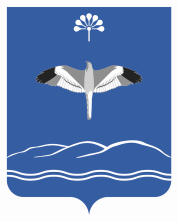 АДМИНИСТРАЦИЯ Сельского поселенияДУВАН-МЕЧЕТЛИНСКИЙ  сельсоветмуниципального  районаМЕЧЕТЛИНСКИЙ районРЕСПУБЛИКИ  БАШКОРТОСТАН